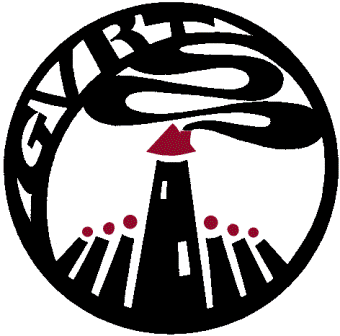 JOB DESCRIPTIONMain duties and responsibilitiesThe post holder will co-ordinate and deliver a range of health information services and programmes within areas of multiple deprivation across South West Belfast.To facilitate and liaise with sessional staff, local schools, community and voluntary organisations in providing planning and administrative support for programme deliveryThe post holder will, alongside the Director, play an active role in securing funding to provide services and programmes designed to address the health needs of the communities in South West Belfast.To oversee the general administration of the health facilities.The post holder will design and implement a health programme which will ensure optimum use of the available facilities in a cost effective manner and monitor and report on progress.To represent GVRT on strategic partnerships including South Belfast Health & Well Being Forum.To encourage the use of facilities by disadvantaged groups in accordance with GVRT’s policies & Health Development PlanTo prepare all necessary reports and records for GVRT Board of Directors and relevant funding bodiesTo ensure effective liaison with service users, local groups, sports clubs and appropriate organisationsPerson SpecificationPlease Note: IT IS ESSENTIAL THAT APPLICANTS FULLY DESCRIBE IN THE APPLICATION FORM HOW THEY MEET THE EXPERIENCE AND QUALITIES SOUGHT.  IT IS NOT APPROPRIATE SIMPLY TO LIST THE VARIOUS POSTS THAT HAVE BEEN HELD.  ASSUMPTIONS WILL NOT BE MADE FROM THE TITLE OF POSTING(S) AS TO THE SKILLS AND EXPERIENCE THAT MAY OR MAY NOT HAVE BEEN GAINED.  Title:Health and Wellbeing OfficerEmployer:Greater Village Regeneration TrustReporting to:DirectorSalary:		          Term of contractHours:Based  at:24,964.00 pro rataFixed term until 31st March 2018 with extension subject to funding 27 per weekGreater Village Regeneration Trust337 Donegall RoadBelfast, BT12 6FQStart date:As soon as possible following appointmentEssentialDesirableQualifications and Attainments A degree (or equivalent 3rd level qualification) in a health related subject.OR3 years experience which can be proven relevant to the post. Mental Health Training ( e.g., Safetalk, Mental Health First Aid), Smoking Cessation Training, Nutrition Training and Drug/Substance abuse awareness training.ExperienceOne years’ experience working in Health  DevelopmentOne years’ experience of sourcing, securing and managing small/medium range funding streamsClear knowledge of the current health and wellbeing issues impacting individuals, families and communities within an area of multiple deprivationAn understanding of safeguarding/child protection issues and proceduresCompetent use of Microsoft Office (including word, excel & PowerPoint) Proven experience writing reports and budget management.SKILLSOrganisational skillsGood oral and written communication skillsAdaptable and able to work under pressure to meet deadlinesDISPOSITIONAbility to work on own initiativeMeticulous attention to detailAbility to work as part of a teamKNOWLEDGE & VALUESCommitment to collective working and responsibilityKnowledge of health development policies and models in Belfast & Northern Ireland.Awareness and understanding of community development issues CIRCUMSTANCESRight to work in the Willing to work flexible hours, including evening and weekend workCurrent, clean driving license and access to personal transport to meet the requirements of the post